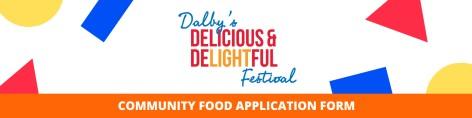 Community Food Vendor Application FormDalby’s Delicious and Delightful Festival celebrates its diverse population with an annual Multicultural Festival which focuses on MULTICULTURAL FOOD and entertainment and includes a spectacular lantern parade.We are looking for vendors such as yourself to provide amazing multicultural food at the festival.EVENT INFORMATIONWHERE -	  George Anderson Park, Sydney Street, Dalby	WHEN -  Saturday 26th of August 2023	10 am to 9 pm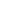 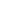 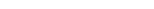 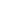 We would love to have your food at our festival - For this to happen, please send the following forms in.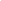 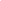 Any inquires please contact Tracey Mitchell 0428 290 682 our Food Vendor Coordinator.Upon acceptance of your application, payment of site fee is due.Note - if the festival is cancelled then site fees WILL BE fully refunded.Contact Details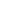 SITE FEES AND POWER REQUIREMENTSNOTE – Please tick an option. If you can be self-powered this is preferred when selecting vendors.Self-Powered Vendor	Powered SitePower requirementsPAYMENTPayment is required on acceptance.An acceptance letter and invoice will be sent to you by Dalby Welcoming Community.Please make your payment to:Direct DepositWestpac Bank, DalbyAccount Name: Dalby Welcoming CommunityBSB: 		       034-177Account No:      228866Please put your name on the deposit e.g., your business nameBusiness / Group NameContact PersonEmailPhoneCulture your food represents.e.g., ChineseFood you are selling at the FestivalFeel free to attach your menu to this documentNote - any food not included in this form can not be sold at the festival as we try to have only one vendor selling a particular product.3 m front x 3m side$1003 m front x 3m side$1253m front x 6 m side$1253m front x 6 m side$1506m front x 3 m side$1506m front x 3 m side$1759 m front x 3 m side$1759 m front x 3 m side$200Serving sideLeft side serveBack side serveRight side serveSpecific requestsFood e.g., desserts- Out of western sunCool roomPlease indicate how many 10 and 15 amp plugs you need 10 amp15 amp